 МАТЕМАТИКА 2. КЛАСДодавання і віднімання1. Обчисліть приклади:30 + 6 =_____ 	73 + 4 =_____ 		51 + 30 =_____ 	37 + 42 =_____79 – 4 =_____ 	85 – 5 =_____ 		93 – 60 =_____ 	68 – 36 = _____2. Число 36 збільшіть на 40 і обчисліть.___________________________________________________________________________3. Число 79 зменшіть на 30 і обчисліть.___________________________________________________________________________4. Перший доданок 62, а другий доданок 26. Знайдіть суму.Римські цифри. Написання чисел римськими цифрами (вправи)1. Заповніть таблицю.2. Напишіть арабськими цифрами:III ____ ;		 XII ____ ; 		XX ____ ; 		XXX ____ ;XXII ____ ; 		XXVIII _____ ; 	XLVI ____ ; 		LXXX ____ ;3. Напишіть римськими цифрами:45 ____		 66 ____ 		37 ____ 		69 ____24 ____ 		28____ 		99 _________ 	100 _________4. Напишіть римськими цифрами усі числа п’ятого десятка:__________________________________________________________5. Напишіть римськими цифрами усі непарні числа п’ятого десятка:_________________________________________________________МноженняЗапишіть у вигляді добутку і обчисліть:   5 + 5 + 5 + 5 =......................	      9 + 9  + 9 = ....................         4 + 4 + 4+4 =	 .........................                2 +  2 =..........................Запишіть у вигляді суми одинакових доданків і обчисліть:   4 ∙ 3 =...............................       2 ∙ 5 = .....................     3 ∙ 9 = ............................  3.  Обчисліть приклади:7* 3 = ......   10 * 7 =.......    6 * 5 =.........    4 * 6 =..........2 * 8 =.........                       4.Перший множник — 3, другий множник — найбільше непарне число першого десятка. Обчисліть добуток.Множення одноцифрового числа на кругле число; Множення двоцифрового числа на одноцифрове Обчисліть приклади:14 ⋅ 3 = ______ 16 ⋅ 4 = ______ 30 ⋅ 3 = ______2 ⋅ 50 = ______ 23 ⋅ 2 = ______ 18 ⋅ 4 = ______Збільште число 21 у 4 рази і обчисліть.____________________________________________________________Перший множник 15, другий –  5. Обчисліть добуток.____________________________________________________________У Релі 12 цукерок, а у Луки в 6 разів більше, ніж у Релі. Скільки цукерок є у Луки?____________________________________________________________Відповідь: __________________________________________________________Ані 16 років. Її мама старша за неї в 3 рази. Скільки років мамі Ани?Порядок виконання арифметичних дій (множення)1. Прочитайте цифрові вирази та обчисліть їхнє значення:27 + 7 ⋅ 8 =98 – 6 ⋅ 7 =9 ⋅ 4 + 64 =16 ⋅ 5 – 22 =2. Напишіть числові вирази і обчисліть їхнє значення:а) До числа 68 додати добуток чисел 9 і 0.б) Від числа 51 відняти добуток чисел 6 і 6.в) Добуток чисел 8 і 7 зменшити на 45.3. На скільки добуток чисел 9 і 8 більший за добуток чисел 6 і 7?Ділення (вправи)Обчисліть приклади:     32 : 8 =                      72 : 9 = ____                 21 : 7 = ____20 : 5 =                     15 : 3 = ____                 36 : 4 = ____      2. Яке число у 8 разів менше за число 56?3. Мамі Іви 32 роки, а Іва молодша за маму в 4 рази. Скільки років Іві?___________________________________________________________________Відповідь:   _______________________________________________________________У шкільній бібліотеці 7 полиць. На першій полиці стоїть 56 книжок. На другій полиці на 6 книжок менше ніж на першій, а на кожній наступній полиці стоїть однакова кількість книжок. Скільки книжок стоїть на кожній наступній полиці?Відповідь:  __________________________________________________________________Порядок виконання арифметичних дій (ділення)Обчисліть приклади:48 : 6 + 12 = _________________________________________________  36 + 16 : 8 = _________________________________________________  44 : 4 – 8 = _________________________________________________ – 27 : 9 = _________________________________________________ 2. Обчисліть суму, якщо перший доданок є часткою чисел 45 і 5, другий – 33. ______________________________________________________________3. Зменшуване є часткою чисел 72 і 9, від’ємник — найменше непарне число. Обчисліть різницю? ______________________________________________________________ 4. У коробці лежить 42 тістечка з шоколадним кремом і в 6 разів менше тістечок з ванільним кремом. Скільки усього тістечок у коробці?______________________________________________________________ЧИСЛАДодавання і відніманняДОДАВАННЯ І ВІДНІМАННЯ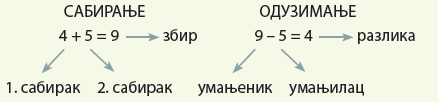 Римські цифри. Написання чисел римськими цифрами. 0, 1, 2, 3, 4, 5, 6, 7, 8 і 9 – арабські цифриI, V, X, L і C – римські цифри. 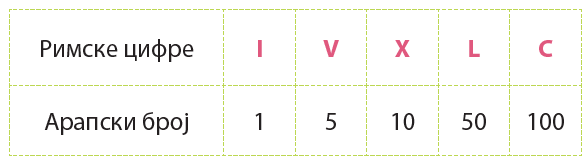 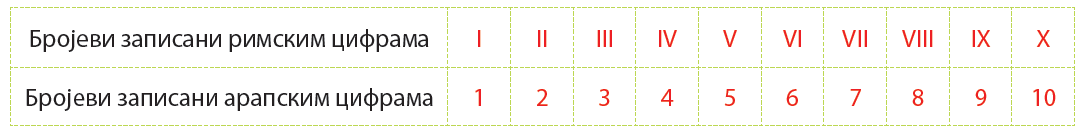 ГЕОМЕТРІЯВідрізок Відрізок – частина прямої, обмежена двома точками. 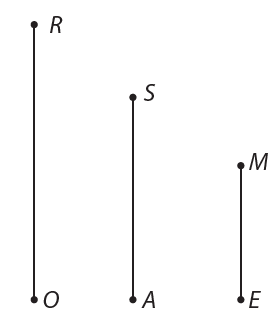 Числа від 1 до 100Знак множення. Множення чисел можна назвати «скороченим додаванням». Множники та добуток.5 + 5 + 5 = 3 ⋅ 5 = 15	добуток чисел 3 і 5	3 	⋅ 	5	 = 	15   1-й множник         2-й множник          добутокМноження це «скорочене додавання» однакових чисел. Ділення. Ділене, дільник, частка.  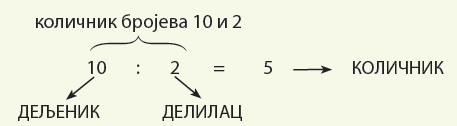 Арифметична дія, яку ми позначаємо знаком « : », називається ДІЛЕННЯМ.Читаємо: десять поділити на два дорівнює 5 або частка чисел 10 і 2, дорівнює 5.Послідовність арифметичних дій (ділення)Якщо вираз містить дві арифметичні дії, додавання і ділення, або віднімання і ділення, і в ньому немає дужок, то спочатку виконують дії ділення, а потім – додавання або віднімання: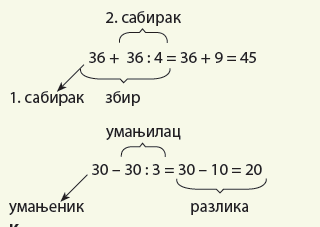 Якщо вираз містить дві арифметичні дії, віднімання та ділення, і в ньому немає дужок, то їх виконують по черзі зліва направо:3 ⋅ 2 : 3 = 6 : 3 = 28 : 4 ⋅ 3 = 2 ⋅ 3 = 6Якщо у виразі є дужки, то спочатку виконують дію в дужках. Все, що перед або за дужками, переписують:           32 : (5 + 3) = 32 : 8 = 4Числа, написані арабськими цифрамиЧисла, написані римськими цифрами2XXIX10050